February 2019 - HITT 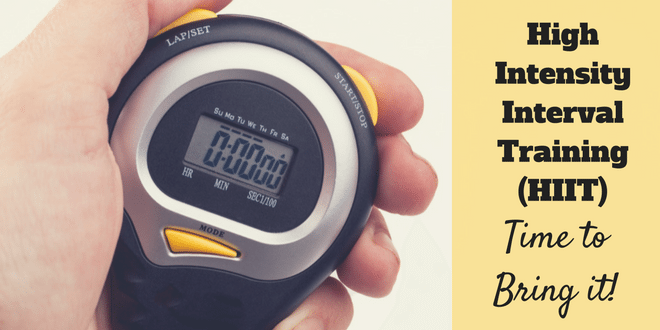 Low Impact Leg’s & Abs’s Blast Workout 4min warm 30sec on each exercise repeat twice thoughForward jog and backwards- 4 forward 4 back Kick backs Basic squats Reverse lunge + knee lifts  L & RHIIT Workout 20min20sec - work / 10sec – rest repeat 4 sets of each exercise    Wide Sumo Squat ReachesRepeater Knee lifts L & R alternate Jumping Jack Slow and deep Arms - full stretch up!!Sit ups feet on floorKnee reaches feet on floor or offReach over’s feet off hands come down to floorSquatsJogging climbing a rope Mountain ClimbersSingle leg reach straight leg in line with bent knee L & R alternateBicycle crunches slow elbow to kneeShuffle -  Shuffle -  tapPower Lunges  - forward L & R  alternateLeg extensions slow alternate L & RWide push ups on knees or toes Plank walk on knees or toes - forearms to standard plank